5-6 Werkblad Bouw een longmodel
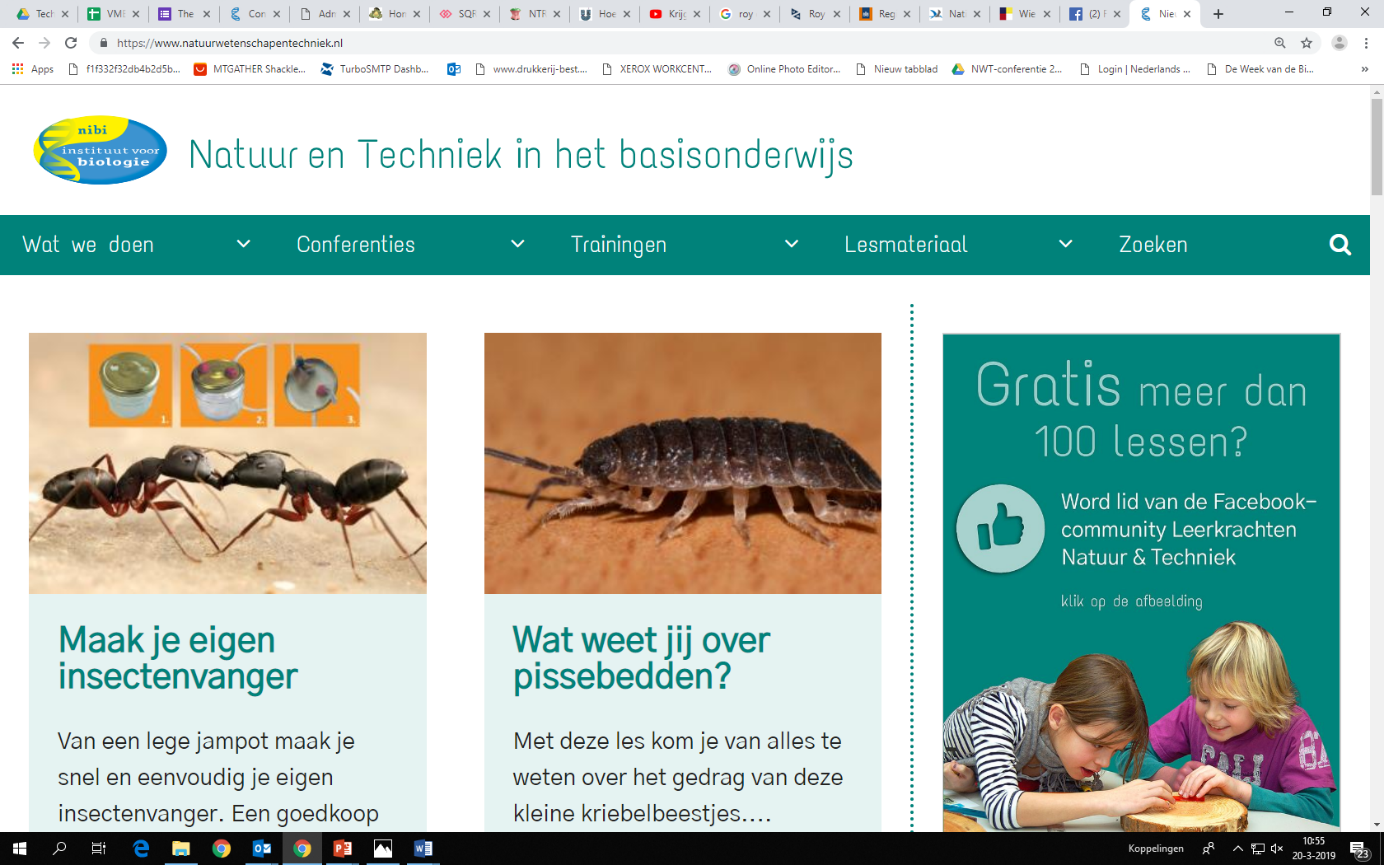 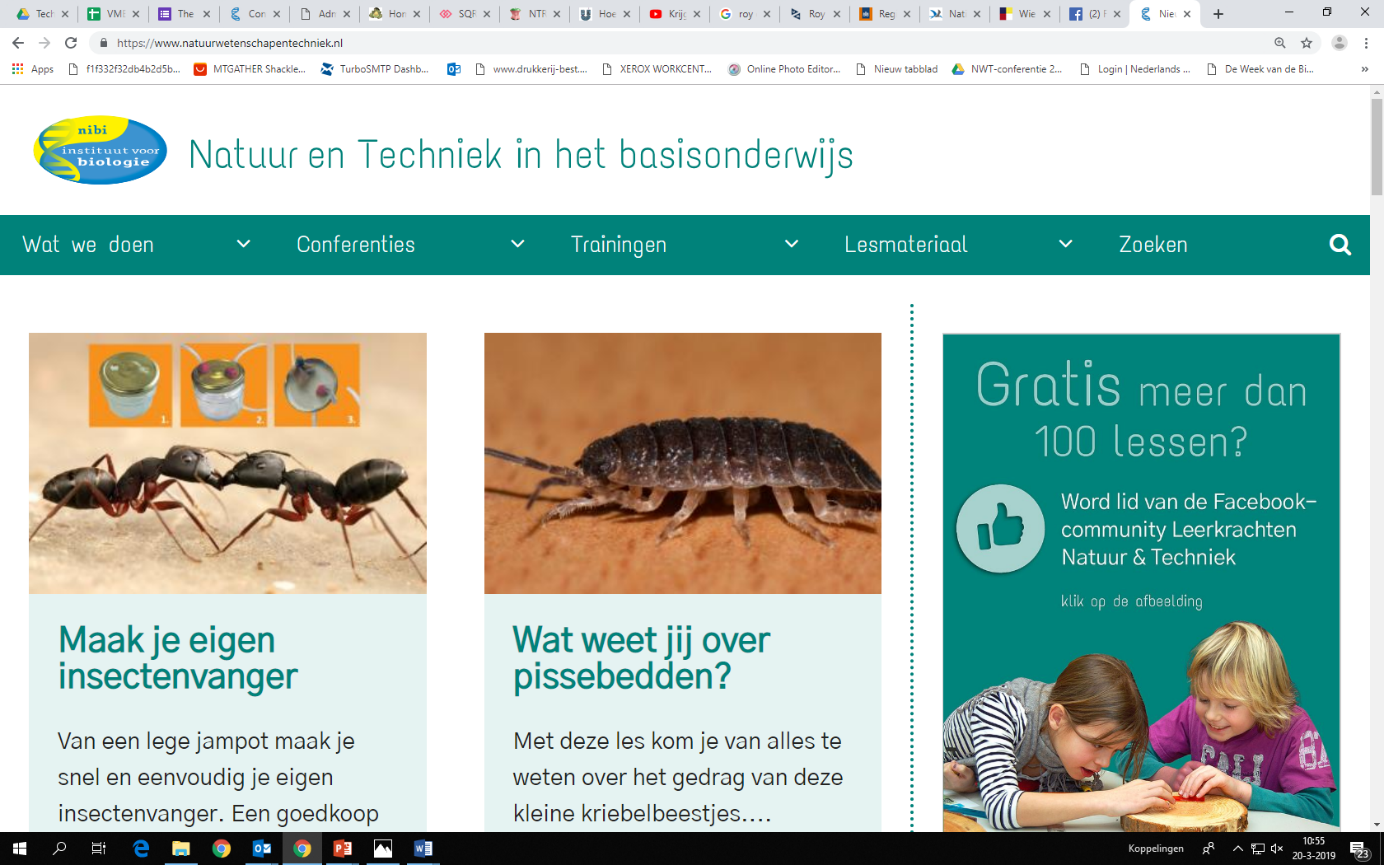 Wat heb je nodig?
Stevige Schaar, kleine en grote ballon, stevige PET-fles van koolzuurhoudende drank, plakband

Wat moet je doen?Knip een pet-fles half door zodat je ongeveer  onder de flesopening overhoudt.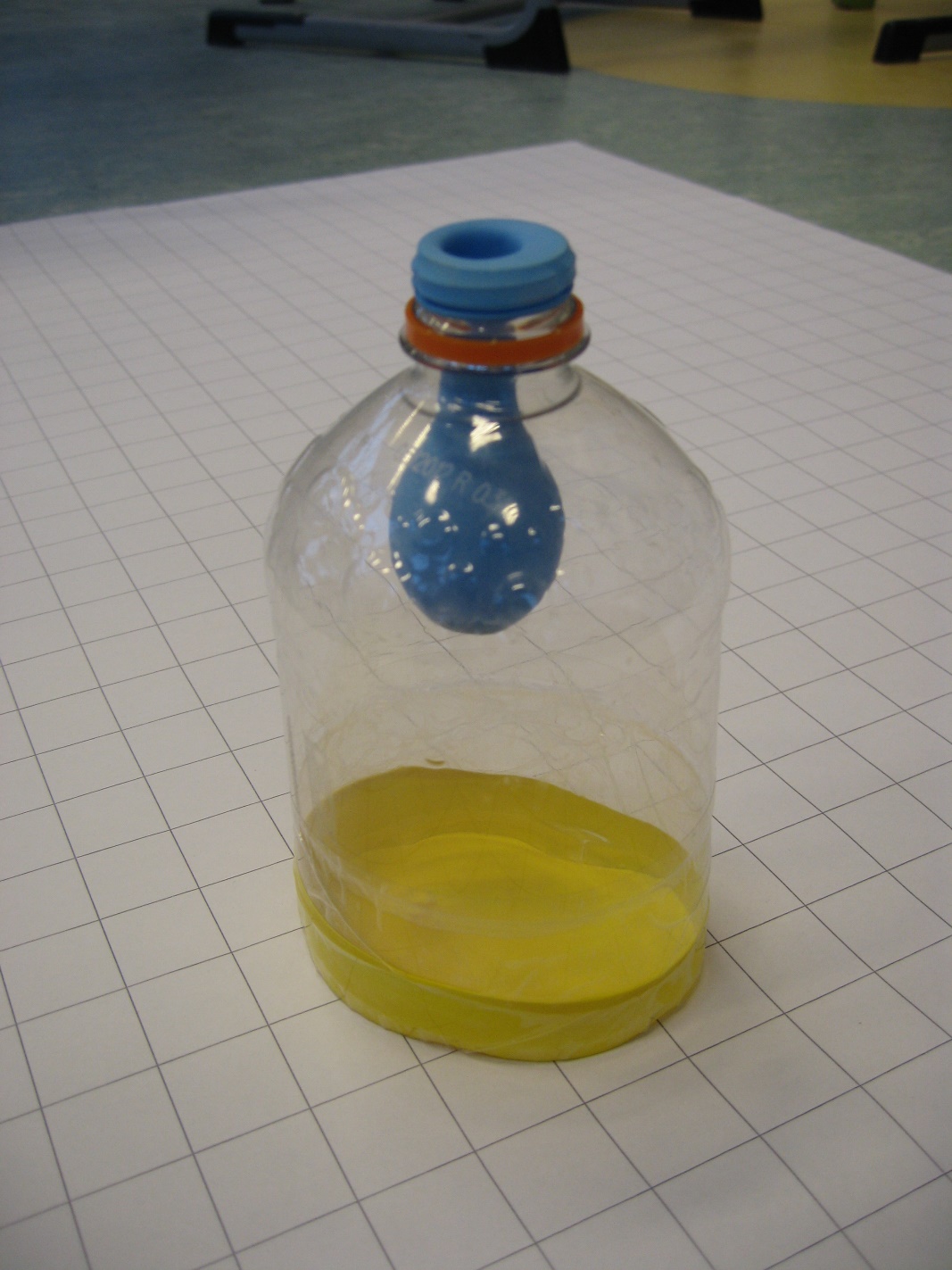 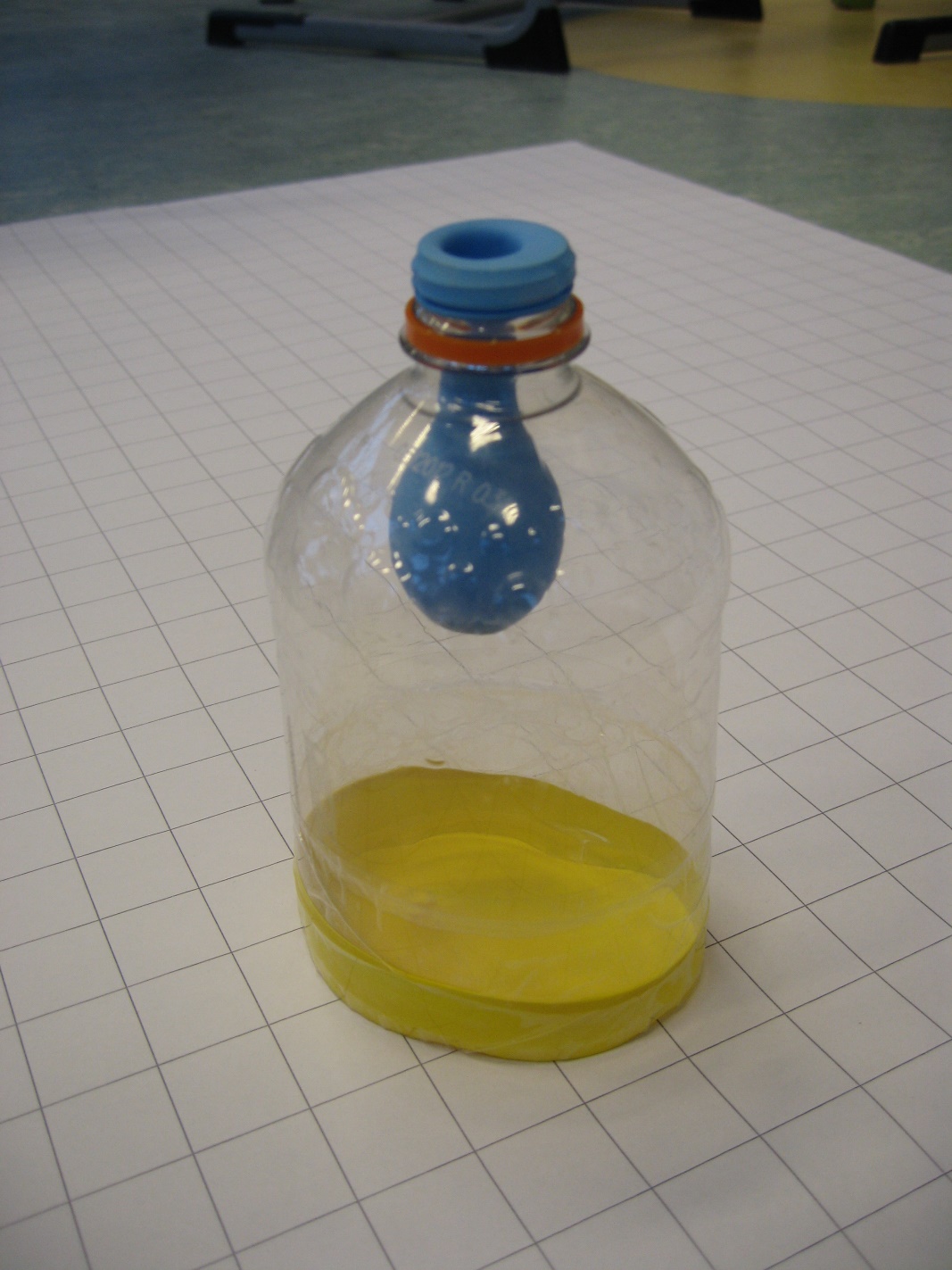 Stop nu een kleine ballon in de flesopening en span de ballon over de rand van de flesopening. 
Tip: rek de grote ballon eerst op door hem op te blazen!
Knip een andere grote ballon door de helft en span deze om de brede kant (onderkant). 
Zorg dat de halve ballon goed vast blijft zitten door deze bijvoorbeeld met breed stevig doorzichtig plakband vast te plakken.Trek nu voorzichtig (in het midden) de halve ballon op en neer naar beneden. Beschrijf wat er gebeurt.In hoeverre lijkt dit op onze ademhaling?Welke spieren gebruik je voor in- en uitademen?Welk onderdeel in ons lichaam stelt de halve ballon voor?


Bronnen:Filmpje waar longmodel met ballon wordt laten zien door Willem Wever.http://www.willemwever.nl/vraag_antwoord/het-menselijk-lichaam/hoe-werken-de-longen
http://web.archive.org/web/20060506124259/http://media.nasaexplores.com/lessons/02-078/5-8_1.pdf






Meer lesideeën en links? www.natuurwetenschapentechniek.nl